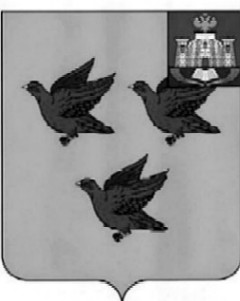 РОССИЙСКАЯ ФЕДЕРАЦИЯОРЛОВСКАЯ ОБЛАСТЬФИНАСОВОЕ УПРАВЛЕНИЕАДМИНИСТРАЦИИ ГОРОДА ЛИВНЫПРИКАЗ    31 марта 2022 года	                                                                     № 33        г. ЛивныПриказываю:Внести в Порядок учета бюджетных и денежных обязательств получателей средств бюджета города Ливны Орловской области, утвержденный Приказом финансового управления от 17.01.2022 года №3 (далее – Порядок) следующее изменение:Пункт 23 Порядка изложить в следующей редакции:«23. В случае если в рамках принятых бюджетных обязательств ранее поставлены на учет денежные обязательства по платежам, требующим подтверждения (с признаком платежа, требующего подтверждения – «Да»), поставка товаров, выполнение работ, оказание услуг по которым не подтверждена, постановка на учет денежных обязательств на перечисление последующих платежей по таким бюджетным обязательствам не осуществляется, за исключением постановки на учет денежных обязательств на перечисление последующих платежей по муниципальным контрактам , источником финансового обеспечения которых являются средства, предоставляемые из Федерального бюджета, подлежащие казначейскому сопровождению на основании статьи 242.25 БК РФ, или если иной порядок расчетов по такому денежному обязательству не предусмотрен законодательством Российской Федерации.»Отделу бухгалтерского учета и отчетности финансового управления администрации города Ливны обеспечить доведение приказа до сведения главных распорядителей, распорядителей и получателей средств бюджета города Ливны Орловской области, Отдела №2 Управления Федерального казначейства по Орловской области в трехдневный срок с даты издания настоящего приказа.Консультанту финансового управления администрации города Ливны Кузнецовой Е.Н. обеспечить размещение настоящего приказа на официальном сайте администрации города Ливны Орловской области.Контроль за исполнением настоящего приказа оставляю за собой.Начальник финансового управления 				      Н.М. Парахинаадминистрации города ЛивныО внесении изменений  в Порядок учета бюджетных и денежных обязательств получателей средств бюджета города Ливны Орловской области, утвержденный Приказом финансового управления администрации города Ливны от 17.01.2022 года №3